2020年　　　月　　　日第14回八千代ゆりのき台つつじ祭り実行委員会　殿八千代ゆりのき台つつじ祭り イベント出演申込書※自己PR欄はつつじ祭りガイドブックへ転載予定です。団体PRや演者・演目の紹介など簡単にお書きください。(別途e-mail連絡可)◎ 申込締切日	2020年2月27日(金) 必着◎ 申込み先	FAX: 047-484-3048又はe-mail: yurinokidai.tsutsuji@gmail.com◎ 問合わせ	八千代ゆりのき台つつじ祭り実行委員会　事務局　担当: 北村TEL: 080-3910-1638　(平日10:00-17:00)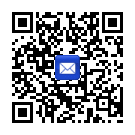 e-mail: yurinokidai.tsutsuji@gmail.com団体名所在地〒代表者名連絡先電話番号:　　　　　　　　　　　　　　　　　　　携帯番号:e-mail:出演内容〇をつけて下さい。・ブラスバンド ・ジャズバンド ・フラダンス ・エアロビクス ・合唱・和太鼓 ・ロックソーラン  ・大道芸  ・ジャグリング・その他 (　　　　　　　　　　　   　　　　　　　　　　　　　)・ブラスバンド ・ジャズバンド ・フラダンス ・エアロビクス ・合唱・和太鼓 ・ロックソーラン  ・大道芸  ・ジャグリング・その他 (　　　　　　　　　　　   　　　　　　　　　　　　　)・ブラスバンド ・ジャズバンド ・フラダンス ・エアロビクス ・合唱・和太鼓 ・ロックソーラン  ・大道芸  ・ジャグリング・その他 (　　　　　　　　　　　   　　　　　　　　　　　　　)参加人数人所要時間1ステージ30分以内分持込機材出演希望時間10：00～11：30、 ②12：00～13：30、 ③14：00～15：30、 ④何時でも可 (希望者多数の場合、ご希望に添えない場合がありますのでご容赦ください)10：00～11：30、 ②12：00～13：30、 ③14：00～15：30、 ④何時でも可 (希望者多数の場合、ご希望に添えない場合がありますのでご容赦ください)10：00～11：30、 ②12：00～13：30、 ③14：00～15：30、 ④何時でも可 (希望者多数の場合、ご希望に添えない場合がありますのでご容赦ください)その他
連絡事項自己PR※備考備考備考備考